Igazolványkép feltöltésA Neptun-ba belépve az Ügyintézés/Kérvények menüponton belül az Igazolványkép feltöltés kérvényre kell kattintani. 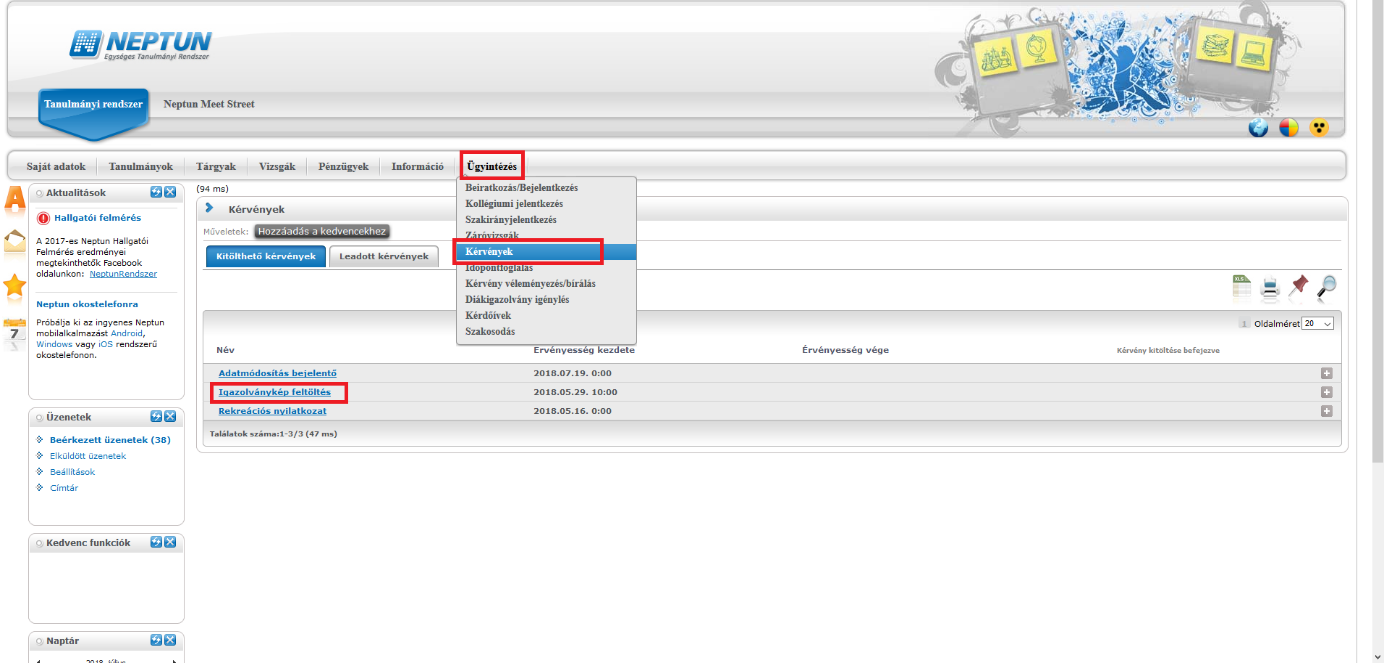 A kérvényen belül a sor elején be kell jelölni, hogy megértette és elfogadta a nyilatkozatot. Ezután aktív lesz a Csatolmány gomb.
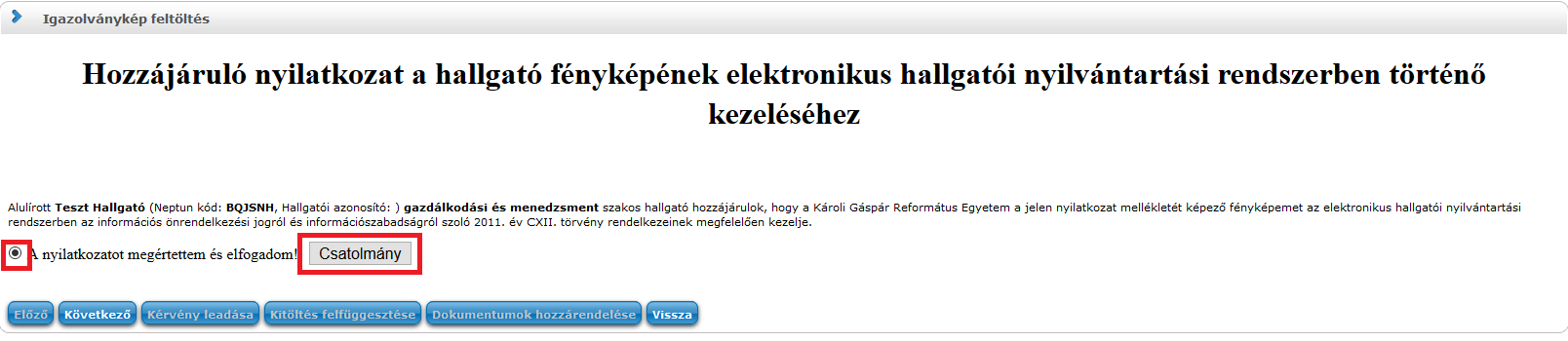 Csatolmány gombra kattintva megjelenik egy ablak, ahol a Fájl feltöltést kell választani. Ott a saját számítógépünkről kell kikeresni az igazolványképet, aminek típusa csak jpg, vagy jpeg lehet és mérete maximum 500kb.

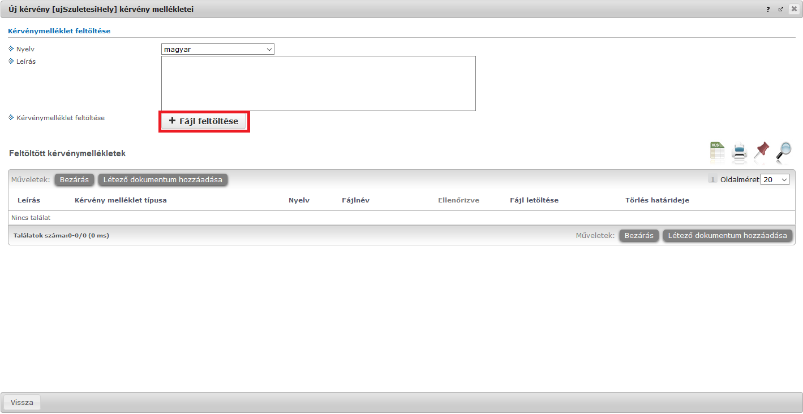 A fájl kiválasztása után megjelenik a Feltöltött kérvénymellékletek résznél. Ezután a Bezárás gombra kell kattintani. A Rendszer jelzi is, hogy van egy csatolmányunk. 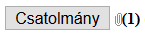 Ha feltöltés megtörtént, akkor a lap alján található „Következő” gombra kell kattintani.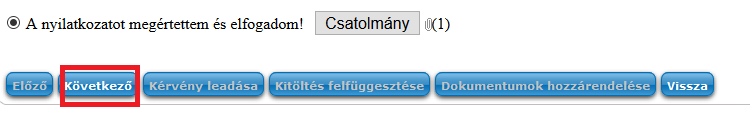 Ezt követően kapunk egy összesítést, ami jelen kérvénynél semmi újat nem fog mutatni. Legördítve a lap alján található „Kérvény leadása” gombra kell kattintani a véglegesítéshez.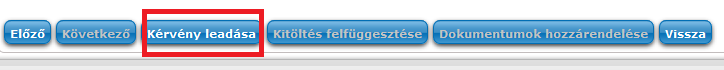 